P O L S K I    Z W I Ą Z E K  D Z I A Ł K O W C Ó WZarządy Rodzinnych Ogrodów Działkowych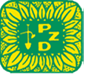 „Energetyk – Górnik – Nauczyciel” (nr rejestru A-I-40-40), „25-lecia PRL”(nr rejestru A-I-41-41), „Kolejarz” (nr rejestru A-I-43-43), „Kinowa”(nr rejestru A-I-44-44),Apeldo Radnych dzielnicy Praga – Południeza pośrednictwem Pana Przewodniczącego Rady Marcina Klusiaw sprawie opinii Rady Dzielnicy Praga - Południedo projektu uchwały nr ……. Rady Miasta Stołecznego Warszawy z dnia …..  w sprawie przystąpienia do sporządzania miejscowego planu zagospodarowania przestrzennego ogrodów działkowych w rejonie ul. Kinowej,Zarządy Rodzinnych Ogrodów Działkowych: „Energetyk – Górnik – Nauczyciel”, „Kolejarz”, „Kinowa” oraz „25-lecia PRL” pozwalają sobie zwrócić się z apelem, by Rada Dzielnicy Praga – Południe w oczekiwanej przez Prezydent Warszawy opinii, zechciała udzielić poparcia naszej gorącej prośbie o zachowanie na stałe na tym terenie naszych rodzinnych ogrodów działkowych. Mamy nadzieję, że nie będzie naruszeniem dobrych obyczajów i procedury przystępowania do sporządzania mpzp, jeśli Rada Dzielnicy Praga – Południe, poza formalną (pozytywną/negatywną) opinią, jako gospodarz terenu objętego projektem, wyartykułuje własne oczekiwania, co do przyszłego sposobu zagospodarowania tego fragmentu dzielnicy. Głęboko wierzymy, że wyraźny sygnał dla planistów Warszawy, że Rada Dzielnicy chce zachować ogrody działkowe w tym miejscu, nada impuls i pozytywny dla nas kierunek przyszłym działaniom i decyzjom (zapis w mpzp: ZD – zieleń działkowa).Nasza nadzieja i wiara w to, że Państwo Radni zechcą nas poprzeć opiera się na kilku mocnych przesłankach: po pierwsze w toku XI Sesji Rady Dzielnicy Praga - Południe, 23 czerwca 2015 r., w wypowiedziach kilkorga radnych padały słowa o „usankcjonowaniu bytu działkowców w tym miejscu”, by „objąć mpzp jak najszybciej, żeby zostały ogródki działkowe” czy apel: „pomóżcie nam, aby ocalić te ogródki”; po drugie  Pan Marcin Bajko, Dyr. Biura Gospodarki Nieruchomościami Urzędu m.st.   Warszawy wyraził przekonanie, że „powinny tam pozostawać ogródki”, a ROD kompleksu będą jednymi z pierwszych w Warszawie, którym BGN wyda decyzję o prawie użytkowania gruntu przez stowarzyszenie ogrodowe (PZD);po trzecie Pani Izabella Kaźmierczak, Naczelnik Delegatury BGN, zapewniła, że kompleks ogrodów działkowych przy ul. Kinowej nie jest na liście ogrodów przewidzianych do likwidacji (w trybie art. 76 ustawy o rodzinnych ogrodach działkowych), zatem dostanie decyzję o prawie użytkowania gruntu, zgodnie z zapowiedzią P. Dyr. M. Bajko;po czwarte Komisja Zagospodarowania Przestrzennego i Ochrony Środowiska Dzielnicy, w toku posiedzenia 14 października br. rekomendowała Radzie określenie oczekiwanego kierunku zagospodarowania terenu jako ogrody działkowe, wypracowując konkretne zapisy. po piąte kierując się przepisami art. 4 i 5 ustawy z dnia 13 grudnia 2013 r. o rodzinnych ogrodach działkowych (Dz.U.2014.40), głoszącymi, iż to:„ROD są urządzeniami użyteczności publicznej, służącymi zaspokajaniu wypoczynkowych, rekreacyjnych i innych potrzeb socjalnych członków społeczności lokalnych poprzez zapewnienie im powszechnego dostępu do ROD oraz działek dających możliwość prowadzenia upraw ogrodniczych na własne potrzeby, a także podniesienie standardów ekologicznych otoczenia.”,                                                                                                (art. 4) „ROD stanowią tereny zielone i podlegają ochronie przewidzianej w przepisach o ochronie gruntów rolnych i leśnych, a także w przepisach dotyczących ochrony przyrody i ochrony środowiska.”,                                                                                                                     (art. 5)Oczekujemy, że to cztery, reprezentowane przez nas, ROD - jako ZD - będą chronione, jako tereny zieleni służące zaspokajaniu wypoczynkowych, rekreacyjnych i innych potrzeb socjalnych członków społeczności lokalnych – bez zmiany obecnej funkcji. Od woli politycznej, w tym stosunku władz samorządowych Miasta i Dzielnicy do społeczności działkowców, umiejętności dostrzeżenia wagi ich dorobku i znaczenia działek w życiu ich rodzin oraz roli, jaką pełnią ogrody dla społeczności lokalnej zależy czy dobro to uszanują i zechcą pozostawić kompleks czterech, oddzielnych organizacyjnie, ale spójnych terytorialnie Rodzinnych Ogrodów Działkowych. Wyjaśniamy, że przez  kompleks w/w 4 ROD przebiegają dwa ciągi piesze na linii wschód – zachód: jeden ma wysokości ul. Walewskiej, drugi ma wysokości ul. Rozłuckie  (zgodnie z decyzją lokalizacyjną z 1970 roku). Zatem zapewniona jest komunikacja piesza pomiędzy Saską Kępą a Osiedlem Kinowa, a teren 4 ROD jest otwarty dla lokalnej społeczności. Powyższy apel nie dotyczy terenu R.O.D. "Waszyngtona" (znajdującego  się powyżej granicy wskazanej w przypisie), o którego przeznaczeniu decyduje Zarząd R.O.D. "Waszyngtona", mający inną wizję wykorzystania tego terenu. Z wyrazami szacunku,Zarządy Rodzinnych Ogrodów Działkowych:„Energetyk – Górnik – Nauczyciel”,            „25-lecia PRL”,       „Kolejarz”,        „Kinowa”